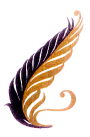 ПОЛОЖЕНИЕо Республиканском конкурсеюных журналистов «Старт»ГЛАВА 1ОБЩИЕ ПОЛОЖЕНИЯ1. Республиканский конкурс юных журналистов «Старт» 
(далее – конкурс) проводится на факультете журналистики Белорусского государственного университета (далее – факультет журналистики) и приурочен к 80-летию освобождения Беларуси и 80-летию факультета журналистики.  2. Организатором конкурса является Белорусский государственный университет (факультет журналистики) при участии Министерства информации Республики Беларусь, учреждения образования «Национальный центр художественного творчества детей и молодежи» Министерства образования Республики Беларусь, общественного объединения «Белорусский союз журналистов» и во взаимодействии с республиканскими и региональными СМИ Республики Беларусь.ГЛАВА 2ЦЕЛЬ ПРОВЕДЕНИЯ3. Создание условий для эффективного формирования информационно-коммуникационной культуры, потребности к творческой самореализации учащихся в области детской журналистики.ГЛАВА 3ЗАДАЧИ4. Поддержка юных журналистов и объединений юных журналистов (клубов, кружков, пресс-центров и др.) как составной части детского движения, содействие обмену информацией и опытом между ними. 5. Стимулирование активной деятельности юных журналистов по созданию актуальных, соответствующих современным требованиям материалов для школьных газет, радио- и видеопрограмм, блогов.6. Привлечение к сотрудничеству высококвалифицированных журналистов-профессионалов, общественных деятелей, ученых, творческих работников.ГЛАВА 4УЧАСТНИКИ7. Участниками конкурса могут стать учащиеся учреждений общего среднего образования и творческих коллективов учреждений дополнительного образования детей и молодежи, учащиеся объединений по интересам юных журналистов в возрасте до 18 лет. Участие в конкурсе может быть как индивидуальным, так и коллективным.ГЛАВА 5ОРГАНИЗАЦИОННЫЙ КОМИТЕТ8. Организационный комитет (далее – Оргкомитет) формируется из числа сотрудников факультета журналистики БГУ, представителей государственных органов и заинтересованных организаций.9.  Организационный комитет утверждает программу конкурса, состав жюри и условия работы в финале по каждой номинации.10. Конкурс освещается в средствах массовой информации Республики Беларусь. ГЛАВА 6ПОРЯДОК ПРОВЕДЕНИЯ11. Конкурс проводится в два этапа:I этап – отборочный (проведение конкурсного отбора работ для участия в финальном этапе конкурса). Проведение конкурсного отбора осуществляется с 01 марта по 15 апреля 2024 года; II этап – финальный с 15 апреля по 19 апреля 2024 года.Финал конкурса и награждение победителей состоится 20 апреля (предварительно) 2024 г. на факультете журналистики БГУ (г. Минск, 
ул. Кальварийская, д. 9).12. В рамках конкурса предусмотрены следующие номинации:публикации,видеоблоги,аудиоподкасты,фотографии.	13. Для участия в конкурсе необходимо подготовить конкурсную работу с общей темой «80-я годовщина освобождения Республики Беларусь от немецко-фашистских захватчиков».Для публикаций: опубликованные в 2022–2024 гг. 2 материала, заверенные главным редактором издания (для школьных СМИ – руководителем учебного заведения), объемом не более 3 страниц каждый (редактор MS Word, интервал – одинарный; все поля по 2 см; шрифт Times New Roman, 14 кегль). В тексте допускаются фотоиллюстрации – не более 2 (фото не входит в объём работы). Работы высылаются в печатном виде на адрес Оргкомитета (см. п. 15) вместе с заявкой по прилагаемой форме. Для видеоблогов: предоставляется 2 видеоролика, опубликованные в 2022–2024 гг. на видеохостинге YouTube. Хронометраж каждого видеоролика – не более 5 минут. Ссылку на работу необходимо выслать на электронный адрес Оргкомитета (см. п. 15) вместе с цифровой копией заявки на участие в конкурсе в одном письме.  Для аудиоподкастов: на конкурс принимается 2 подкаста разной тематики, хронометраж каждого – не более 3 минут. Они должны быть размещены на интернет-платформах Sound Cloud. Ссылку на работу необходимо выслать на электронный адрес Оргкомитета (см. п. 15) вместе с цифровой копией заявки на участие в конкурсе в одном письме. Для фоторабот: принимается от 3 до 5 фоторабот, снятых в 2022–2024 гг. без существенной цифровой обработки. Каждый снимок должен иметь название. Фотографии необходимо предоставить в двух вариантах: в печатном и цифровом виде.Фотографии в печатном виде формата А4 (способ печати – фотопечать) высылаются почтой вместе с заявкой по прилагаемой форме на адрес Оргкомитета (см. п. 15). Фотографии должны быть подписаны с обратной стороны (ФИО участника, название работы, место съемки, дата).Фотографии в цифровом виде в формате JPG должны быть высланы на электронную почту Оргкомитета (см. п. 15) вместе с цифровой копией заявки на участие в конкурсе в одном письме. В названии файла указывается ФИО участника конкурса (кириллицей)_номер работы.  14. Направить в Оргкомитет заявку установленного образца (Приложение 1). Отправка работ в адрес Оргкомитета отборочного этапа является подтверждением, что участник конкурса ознакомлен с Положением о конкурсе и согласен с порядком и условиями его проведения.Участник конкурса гарантирует, что сведения о нем, представленные в заявке, являются достоверными, а присланные на конкурс работы не нарушают авторских или имущественных прав третьих лиц. На конкурс принимаются работы, которые ранее не участвовали в аналогичных конкурсах. 15. Заявка (Приложение 1) высылается на адрес Оргкомитета (220004, г. Минск, ул. Кальварийская, 9, факультет журналистики БГУ) с обязательной пометкой «На конкурс юных журналистов «Старт»». Заявка в цифровом варианте высылается на адрес электронной почты Оргкомитета Moiseeva@bsu.by. Ссылку на опубликованные работы необходимо выслать вместе с цифровой заявкой. В теме электронного письма необходимо указать номинацию (публикации, видеоблоги, аудиоподкасты, фотографии).16. Конкурсные материалы, оформленные с нарушением требований или поступившие в Оргкомитет позднее 17 апреля 2024 г. (по почтовому штемпелю), не рассматриваются.17. Требования к конкурсным материалам и номинации также размещены на сайте факультета журналистики БГУ (www.journ.bsu.by).18. Материалы, отправленные на конкурс, не рецензируются и не возвращаются.19. Участники конкурса приглашаются на факультет журналистики БГУ на церемонию награждения победителей, которая состоится 20 апреля (предварительно) 2024 г.ГЛАВА 7ПОДВЕДЕНИЕ ИТОГОВ И НАГРАЖДЕНИЕ20. Подведение итогов осуществляет жюри, состав которого формируется из представителей государственных органов, белорусских средств массовой информации, общественных организаций и сотрудников факультета журналистики БГУ. 21. По итогам голосования определяются победители в каждой номинации.22. Победители конкурса награждаются дипломами и памятными подарками.ГЛАВА 8ФИНАНСИРОВАНИЕ23. Финансирование организации и проведение конкурса осуществляется за счет источников, не запрещенных законодательством Республики Беларусь.ГЛАВА 9АДРЕС ОРГКОМИТЕТА24. 220004, г. Минск, ул. Кальварийская, д. 9, факультет журналистики, Республиканский конкурс юных журналистов «Старт». Телефон/факс: (017) 259 74 00.Куратор конкурса: Басова Анна Ивановна.Телефон: (017) 2597098, e-mail: Moiseeva@bsu.byДекан факультета журналистики                                                          А.В.БеляевЗАЯВКАна участие в Республиканском конкурсе юных журналистов «Старт»С условиями конкурса согласен _________________________________                                                                   (подпись участника)Я даю согласие Белорусскому государственному университету (220030, г. Минск, пр. Независимости, д. 4) на обработку указанных персональных данных для рассмотрения моей заявки на срок проведения конкурса. Мне разъяснены и понятны права, связанные с обработкой моих персональных данных, механизм их реализации, а также последствия дачи (отказа в даче) настоящего согласия.Я ознакомлен(а) с тем, что согласие на обработку персональных данных может быть отозвано путем подачи письменного заявления либо в виде электронного документа._______________                ____________________                   ________________     (дата заполнения)                                   (подпись участника)                                                   ФИО)___________________           ______________________________                     _______________________     (дата заполнения)                       (подпись педагога/куратора)                                                 (ФИО)Организационный комитет Республиканского конкурса юных журналистов «Старт»Бельская Надежда Петровна – начальник информационно-аналитического управления Министерства информации Республики Беларусь;Коршун Лариса Михайловна – Генеральный директор УП «Информационное агентство «Мінская праўда»;Кривошеев Андрей Евгеньевич – Генеральный директор УП «Агентство «Минск-Новости», председатель Правления ОО «Белорусский союз журналистов»;    Туронок Дмитрий Викторович – заместитель директора УО «Национальный центр художественного творчества детей и молодежи» Министерства образования Республики Беларусь;Беляев Алексей Викторович – декан факультета журналистики Белорусского государственного университета;Хмель Елизавета Романовна – заместитель декана по учебной работе и образовательным инновациям факультета журналистики Белорусского государственного университета;                                        Харитонова Светлана Вячеславовна – заведующий кафедрой периодической печати и веб-журналистики  факультета журналистики Белорусского государственного университета;Лукьянюк Юлия Николаевна – заведующий кафедрой технологий коммуникации и связей с общественностью факультета журналистики Белорусского государственного университета;Басова Анна Ивановна – профессор кафедры технологий коммуникаций и связей с общественностью (заместитель декана на общественных началах по профориентационной деятельности) факультета журналистики Белорусского государственного университета.  БЕЛОРУССКИЙ ГОСУДАРСТВЕННЫЙ УНИВЕРСИТЕТУТВЕРЖДЕНОПриказ ректора29.02.2024 г. № 266-ПСПриложение 1к Положениюо Республиканском конкурсе юных журналистов «Старт»Номинация в конкурсеФИО участника (полностью), возраст, номер телефона, адрес электронной почты, с которого были высланы конкурсные работыПолное название учреждения образования, почтовый адресФакс, электронный адрес учреждения образованияФИО педагога (куратора) (полностью)Контактный номер телефона педагога (куратора)Действующая электронная ссылка на конкурсную работу (для видеоблога и аудиоподкаста)Приложение кПриказу ректора 